Syrine FEREH
18 rue de france Bardo
2000 bardo ,Tunisie
Portable : 26896651
Email: fereh.syrine23@hotmail.fr
Né le :  03/02/1993
Nationalité : Tunisienne
 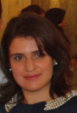 Etudes et diplômes• Baccalauréat 2011
 • Licence appliquée en pêche et aquaculture 2014
 Domaines de compétences
Elevage de poissons d'eau douce
Analyse microbiologique

LanguesArabe
Français
Englais
ItalienDiversMusique
Natation
Etudes et diplômes• Baccalauréat 2011
 • Licence appliquée en pêche et aquaculture 2014
 Domaines de compétences
Elevage de poissons d'eau douce
Analyse microbiologique

LanguesArabe
Français
Englais
ItalienDiversMusique
Natation
